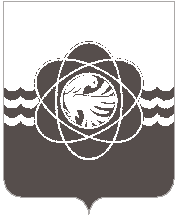 23 сессии пятого созываот 17.05.2021 № 167            О принятии безвозмездно в собственностьмуниципального образования«город Десногорск» Смоленской области объектов движимого имуществаВ соответствии со статьей 26 Устава муниципального образования «город Десногорск» Смоленской области, руководствуясь пунктом 2.3 Положения о порядке владения, пользования и распоряжения муниципальным имуществом муниципального образования «город Десногорск» Смоленской области, утвержденного решением Десногорского городского Совета от 24.04.2012 № 620,  рассмотрев обращение Администрации муниципального образования  «город Десногорск» Смоленской области от 11.05.2021 № 4028, учитывая рекомендации постоянной депутатской комиссии планово-бюджетной, по налогам, финансам и инвестиционной деятельности, Десногорский городской СоветР Е Ш И Л:1. Принять от Департамента имущественных и земельных отношений Смоленской области безвозмездно в собственность муниципального образования «город Десногорск» Смоленской области объекты движимого имущества для общеобразовательных учреждений согласно приложению. 2. Настоящее решение опубликовать в газете «Десна».Приложение к решению Десногорского      городского Совета                                                                                                                     от 17.05.2021  № 167Переченьобъектов государственной собственности, подлежащего принятию от Департамента имущественных и земельных отношений Смоленской области в собственность муниципального образования «город Десногорск» Смоленской областиИ.о. Председателя Десногорского городского Совета                                                                       Е.П. ЛеднёваГлава муниципального образования «город Десногорск» Смоленской области                                            А.Н. Шубин № п/пНаименование товараСерийный номерКоличество шт.Сумма руб.1.Комплект по обучению шахматам-617088,002.Петличный микрофон Lensogo LYM-DM1-22280,003Тренажер-манекен для отработки сердечно-легочной реанимации-232181,204.Тренажер-манекен для отработки приемов удаления инородного тела из верхних дыхательных путей-226755,305.Набор имитаторов травм и поражений-211498,246.Шина складная-26125,107.Воротник шейный-21391,468.Табельные средства для оказания первой медицинской помощи-21382,869.Рабочая станцияKBLMTJ016253KBLMTJ016475KBLMTJ016481KBLMTJ016739KBLMTJ016487KBLMTJ016242KBLMTJ0169737241290,0010.Многофункциональное устройство (МФУ)3438916783343891677534389167913438916821483466,6811.Картридж BLOSSOM, совместимый с принтером Samsung Pro Xpres M3870FD-65430,0012.Картридж BLOSSOM, совместимый с принтером HP LaserJet Ultra MFP M134а-113113,0013.Картридж BLOSSOM, совместимый с принтером HP LaserJet Pro MFP M132а-1723,0014.Учебная литература-400106 392,00